Bilous SerhiiExperience:Position applied for: ElectricianDate of birth: 25.08.1984 (age: 33)Citizenship: UkraineResidence permit in Ukraine: YesCountry of residence: UkraineCity of residence: MykolayivContact Tel. No: +38 (093) 695-28-97E-Mail: bsa1984@i.uaSkype: SERHII526U.S. visa: NoE.U. visa: NoUkrainian biometric international passport: Not specifiedDate available from: 30.08.2017English knowledge: GoodMinimum salary: 5000 $ per monthPositionFrom / ToVessel nameVessel typeDWTMEBHPFlagShipownerCrewingElectrician21.09.2016-16.02.2017St.GregoryBulk Carrier32641MAN B&W-NASSAU,BAHAMASTRI BULK SHIPPING S.AOLIVE CREWElectrician02.11.2015-25.05.2016ZOGRAFIABulk Carrier53733MAN B&W 6S50MC-C-MaltaVULCANUS  TECHNICAL  MARITIME  S.AAdriatikaElectrician07.03.2015-10.08.2015THEOTOKOSBulk Carrier55698MAN-B&W10500St. Vincent & the GrVAMVASHIP MARITIME S.A.KEYWESTElectrician02.09.2014-23.12.2014AntoineBulk Carrier45190MAN B&W10500MaltaChekkashipping SAsianmarinElectrician15.03.2014-15.07.2014NibulonPusher Tug150mitsubishi940ukraineNibulon&mdash;Electrician28.11.2013-12.02.2014BELLATRIXGeneral Cargo2893SKODA      6-27.5 A2L  2x700kWt1400CAMBODIABELLATRIX SHIPPING LTD.TURKEYALEX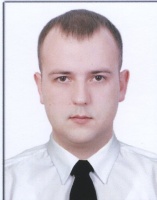 